DELIBERATION N° ………………………………………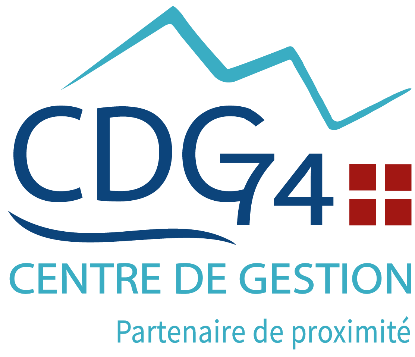 Instaurant le forfait mobilité durable Vu le Code Général des Collectivités Territoriales,Vu le Code Général de la Fonction Publique, Vu le Code du travail, notamment son article L3261-1,Vu le décret n° 2020-1547 du 9 décembre 2020 relatif au versement du « forfait mobilités durables » dans la fonction publique territoriale,Vu le décret n°2020-676 du 21 juin 2010 instituant une prise en charge partielle du prix des titres d'abonnement correspondant aux déplacements effectués par les agents publics entre leur résidence habituelle et leur lieu de travail,Vu l’arrêté du 9 mai 2020 pris pour l'application du décret n° 2020-543 du 9 mai 2020 relatif au versement du « forfait mobilités durables » dans la fonction publique de l'Etat.Considérant ce qui suit :Le « forfait mobilités durables », d’abord instauré dans le secteur privé, a pour objectif d’encourager les travailleurs à recourir davantage aux modes de transport durables que sont le vélo et l’autopartage pour la réalisation des trajets domicile-travail.Le « forfait mobilité durable » consiste en une prise en charge de l’employeur, en tout ou partie, des frais engagés par ses agents se déplaçant entre leur résidence habituelle et leur lieu de travail :À vélo ou à vélo à assistance électrique personnel, ou en engin personnel motorisé non thermique ;En covoiturage, en tant que conducteur ou passager ;En utilisant les services de mobilité partagée suivants : les services de location ou de mise à disposition en libre-service de véhicules non thermiques, avec ou sans station d'attache et accessibles sur la voie publique ;les services d’autopartage de véhicules à faibles ou très faibles émissions.Il appartient à l'organe délibérant, conformément aux dispositions règlementaires énoncées ci-dessus, de décider par délibération, de mettre en place et de déterminer les modalités d’octroi du « forfait mobilités durables ».Le montant du « forfait mobilités durables » est fixé par référence à l’arrêté définissant son montant, et évolue en fonction de la règlementation. Il dépend du nombre de jours d’utilisation d’un mode de déplacement éligible au forfait au cours de l’année civile. A la date de l’adoption de la présente délibération, il est de :100 € lorsque l'utilisation est comprise entre 30 et 59 jours ;200 € lorsque l'utilisation est comprise entre 60 et 99 jours ;300 € lorsque l'utilisation est d'au moins 100 jours.Le nombre minimal de jours d’utilisation est modulé selon la quotité de temps de travail de l'agent.Le « forfait mobilités durables » est versé aux agents publics ou privés s’ils utilisent l’un des moyens de transports éligibles pour réaliser leurs déplacements entre leur lieu de résidence habituelle et leur lieu de travail au moins 30 jours par an (l’agent peut utiliser alternativement l’un ou l’autre des moyens de transport au cours d’une même année pour atteindre le nombre minimal de jours d’utilisation). N’ont pas droit au « forfait mobilités durables » les agents publics qui bénéficient d'un logement de fonction sur le lieu de travail, d'un véhicule de fonction, d'un transport collectif gratuit entre le domicile et le lieu de travail ou qui sont transportés gratuitement par l’employeur.L’octroi du « forfait mobilités durables » est subordonné au dépôt d’une déclaration sur l'honneur établie par l'agent auprès de son employeur au plus tard le 31 décembre de l'année au titre duquel le forfait est versé. Cette déclaration certifie l'utilisation de l'un des moyens de transport éligibles.L'utilisation effective de ces moyens de transport peut faire l'objet d'un contrôle de la part de l'employeur, qui peut demander à l'agent tout justificatif utile à cet effet.En cas de pluralité d’employeurs publics, le montant du forfait versé par l’employeur est déterminé en prenant en compte le total cumulé des heures travaillées. La prise en charge du forfait par l’employeur est alors calculée au prorata du temps travaillé auprès de chaque employeur.Le « forfait mobilité durable » est cumulable avec le remboursement des frais de transports publics ou d'un abonnement à un service public de location de vélos prévus par le décret du 21 juin 2010, mais un même abonnement ne peut pas faire l’objet d’un remboursement à ces deux titres.L’assemblée délibérante, DécideD’instaurer le « forfait mobilités durables » selon les modalités présentées ci-dessus ;Le versement du « forfait mobilités durables » aura lieu en une seule fraction l'année suivant celle au titre de laquelle le droit est ouvert, et interviendra sur le mois de …………D’inscrire au budget les crédits correspondants ;De charger l’autorité territoriale de veiller à la bonne exécution de cette délibération, qui prendra effet le…………….,  et de signer tout acte en découlant ;Fait à …… le ……,Le Maire (le président),(Prénom, nom lisibles et signature)ouPar délégation,(Prénom, nom, qualité lisibles et signature)Le Maire (ou le Président),Certifie le caractère exécutoire de cet acte,  Informe que celui-ci peut faire l’objet d’un recours pour excès de pouvoir auprès du tribunal administratif de Grenoble dans un délai de deux mois à compter de l’obtention de ce caractère exécutoire. Le tribunal administratif peut être saisi par l’application informatique « Télérecours citoyens » accessible par le site Internet www.telerecours.frTransmis au représentant de l’Etat le : ……….Publié le : ………………